Project MenuProduct Descriptions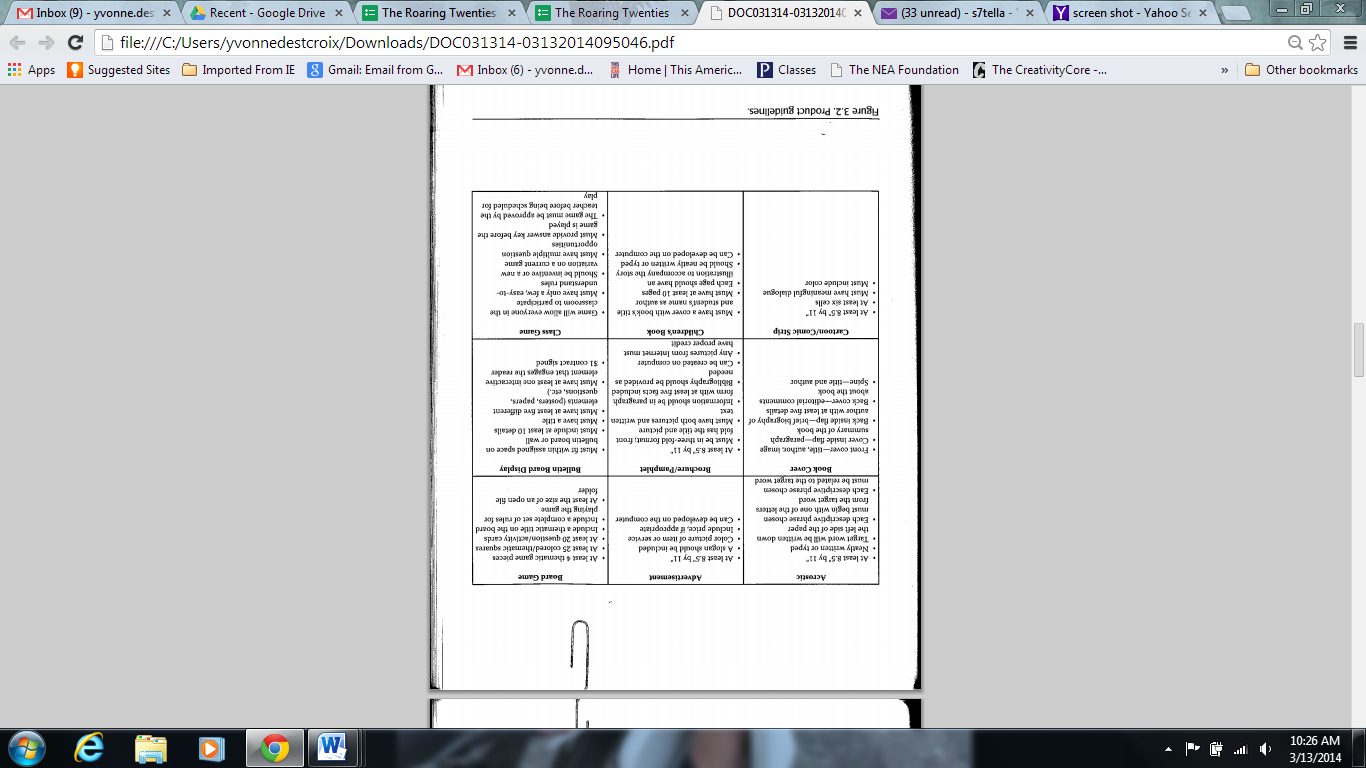 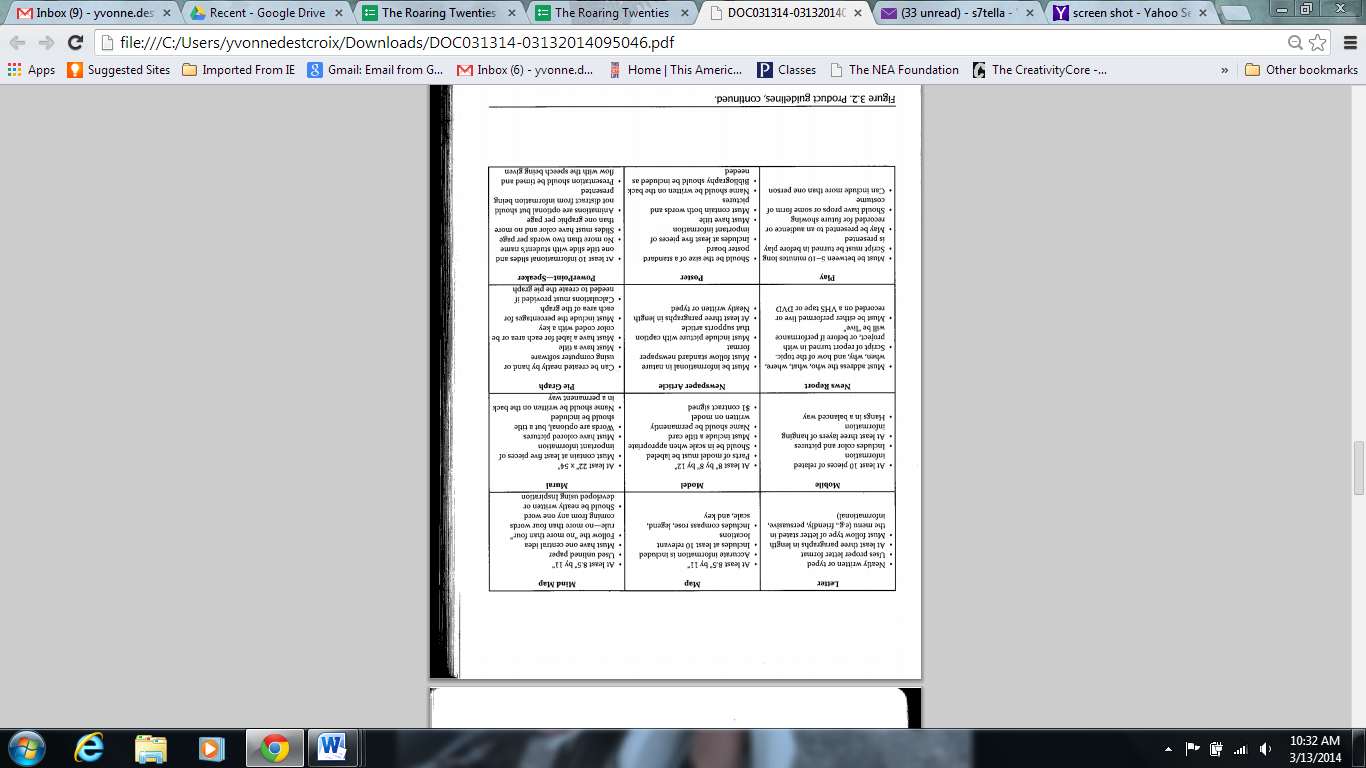 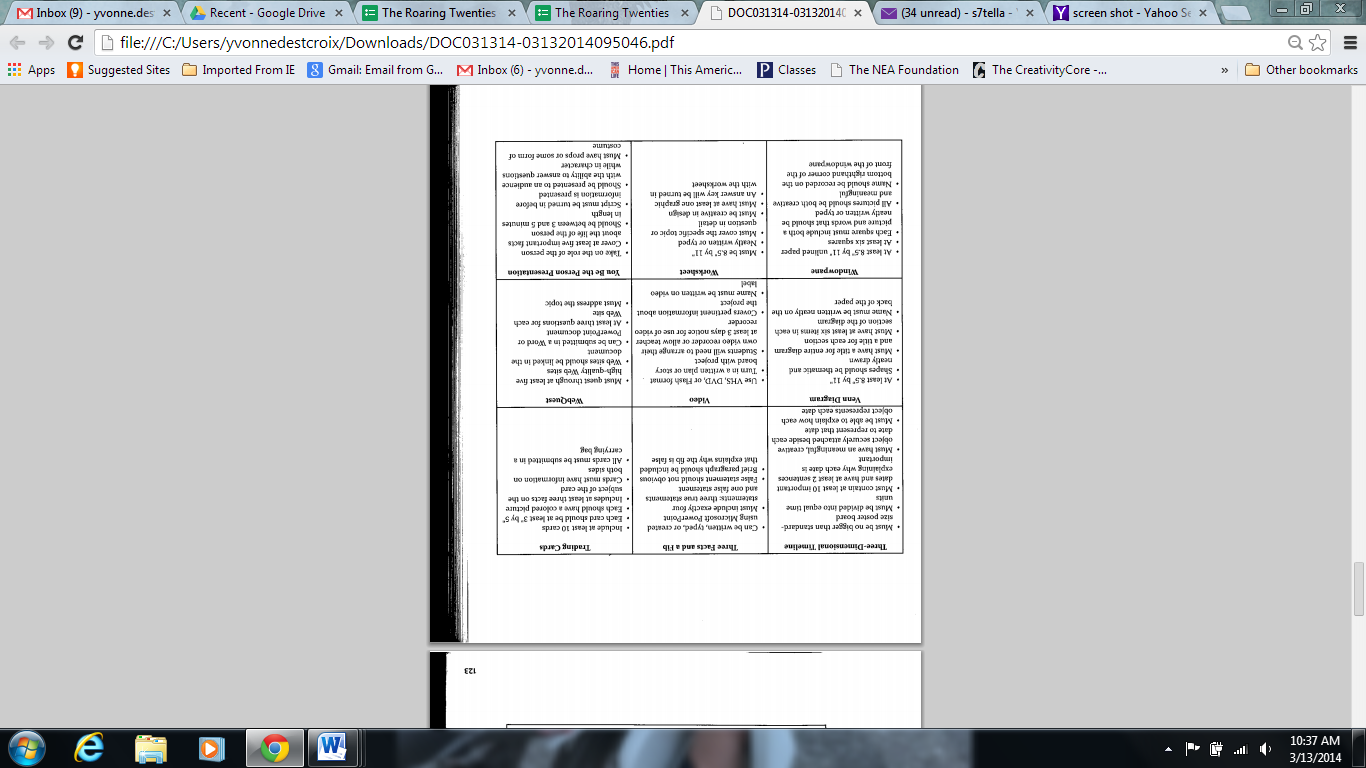 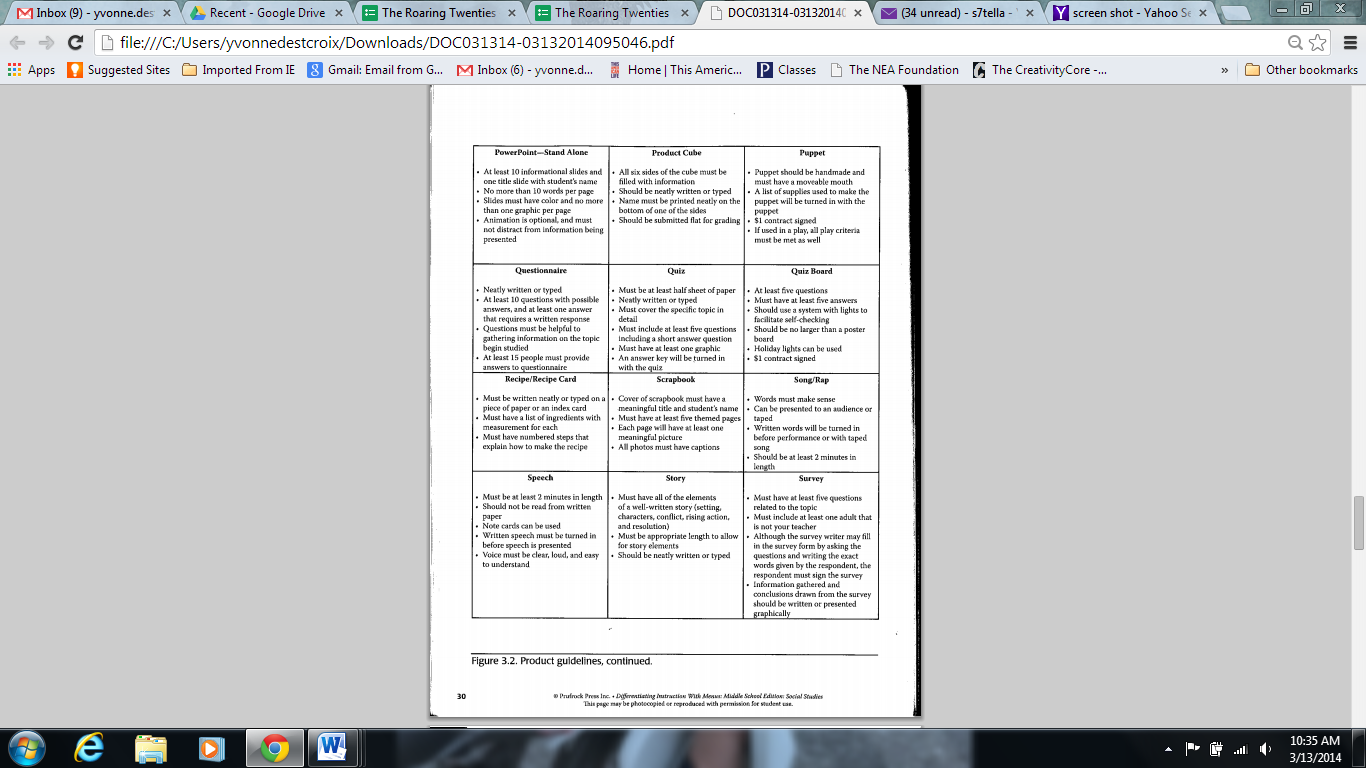 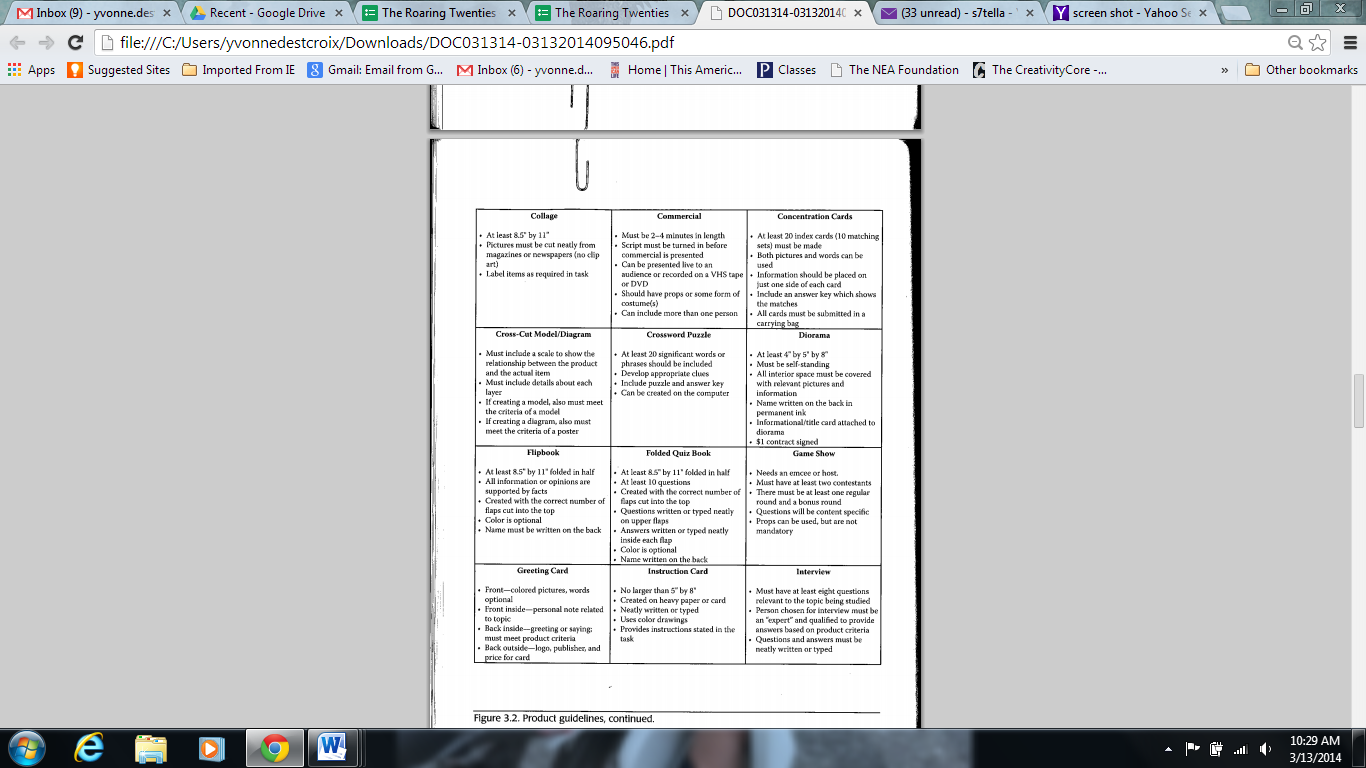 